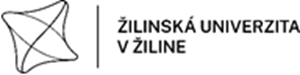 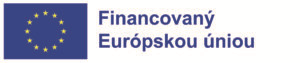 Prihláška na dlhodobú Erasmus+ STÁŽ  v dĺžke trvania od 2 až 12 mesiacovŽiadosť o pridelenie Erasmus+ grantu ------------------------------                                                                 --------------------------------Dátum odovzdania prihlášky 					Podpis študentaErasmus+ fakultnému koordinátoroviMeno, priezvisko,titul študentaFakulta UNIZA, študijný programAkademický rok, v ktorom sa študijný pobyt uskutočníRočník a  stupeň  štúdia(Bc., Ing./Mgr., PhD.)v semestri akademického roka kedy je plánovaná mobilitaV prípade absolventskej stáže – dátum ukončenia štúdia na UNIZAPrijímajúca zahraničná inštitúciaNázov zahraničnej inštitúcie/spoločnosti, krajina, adresaKontaktná osoba, telefón, emailŽiadosť o pridelenie Erasmus+ grantu na obdobie plánovanej stáže- akademický rok, semester a  dátumy trvania od / doZnalosť cudzích jazykovPrechádzajúce študijné pobyty a stáže v rámci Erasmus programu v aktuálnom stupni štúdiaDátum narodeniaTelefónE-mailAdresaPoberateľ sociálneho štipendiaÁno/NieŠtudent s ŤZPÁno/Nie